Homework Set 2EGR 310(5 pts)  $1000 is borrowed for one year at 1.5% per month. If the same amount could be borrowed at 18% per year, how much could be saved? What is the nominal and effective rate for each investment alternative.  (Chapter 3)(5 pts)  If you invest $3000 into an account that compounds 7% continuously, what is the annual effective rate? (Chapter 3)(10 pts)  You just bought a house for $500,000. You put 20% down and financed the rest over 20 years at 3% nominal interest. Assuming equal monthly payments over the term of the loan, what are the monthly payments? What is the effective rate? (Chapter 4)(10 pts)  What would you need to invest today in an account that had a nominal rate of 12% compounded quarterly, if you wanted $9000 in 5 years? What would be the investment required if the account compounded monthly? What is the effective rate of each investment? (Chapter 3)(10 pts)  Assume we receive $1200 at the end of each year for 6 years. What is the equivalent value of the cash flows at time period 0 assuming 5% interest? What is the equivalent value at the end of time period 6 assuming 5% interest? (Chapter 4)(10 pts)  Assume the following cash flows: (Chapter 4)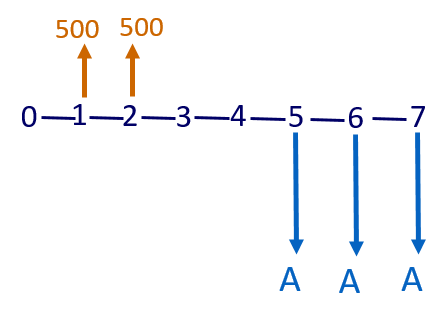 Assuming an 8% interest rate, what is A?(10 pts)  The maintenance on a piece of equipment is $800 at the end of year 1 and increases $200/yr each year until the end of the 4 year life of the equipment. Assuming you could invest at 6%, what amount would you need today to cover all the maintenance costs in the future? (Chapter 4)(10 pts)  Assuming you are earning $60,000/yr and expect a 3% raise every year for the next seven years. If you invest 10% of your salary each year into a 401K that returns 3% per year, what will the value of the 401K be after 7 years? (Chapter 4)(10 pts)  Use Present Worth Analysis to determine which investment is best (which has the lowest present cost). Assume a 4% interest rate. (Chapter 5)(10 pts)  To maintain a gravesite requires $600/yr perpetually. What amount needs to be invested today at 5% interest to provide $600/yr perpetually? (Chapter 5)(10 pts)  Use Net Present Worth Analyses to determine the best of the following 3 mutually exclusive investments.  Assume a useful life of 8 years and interest rate of 7%: (Chapter 5)YearAlt AAlt B0-$4,000-$2,0001-$500-$5002-$500-$8003-$500-$1,1004-$500-$1,4005-$500-$1,7006-$500-$2,000Alt AAlt BAlt CInitial Investment$10,000$12,000$15,000O&M Costs$800$500$800Annual Benefit$2,200$2,400$3,000Salvage Value$3,000$4,000$5,000